ТЕРРИТОРИАЛЬНАЯ  ИЗБИРАТЕЛЬНАЯ  КОМИССИЯКРАСНОГВАРДЕЙСКОГО  РАЙОНАПОСТАНОВЛЕНИЕс. КрасногвардейскоеОб утверждении режима работы членов территориальной избирательной комиссии Красногвардейского района на период подготовки 
и проведения выборов депутатов  представительных органов муниципальных образований сельских поселений Красногвардейского района, 
назначенных на 19 сентября 2021 годаВ соответствии со статьей 24 Закона Республики Адыгея «О выборах депутатов представительного органа муниципального образования»  территориальная избирательная комиссия Красногвардейского района  п о с т а н о в л я е т:1. Утвердить режим работы членов территориальной избирательной комиссии Красногвардейского района на период подготовки и проведения выборов депутатов муниципальных образований представительных органов сельских поселений Красногвардейского района, назначенных на 19 сентября 2021 года:- понедельник – пятница: с 9-00 до 18-00 часов, перерыв с 13-00 до 14-00;- в субботу, воскресенье и праздничные дни: с 9-00 до 17-00 часов.2. Направить настоящее постановление для опубликования в районную газету «Дружба».29 июня  2021 года № 2/13-6Председатель 
территориальной избирательной комиссииКрасногвардейского районаР.А. АсмановСекретарь 
территориальной избирательной комиссииКрасногвардейского районаН.И. Марценикова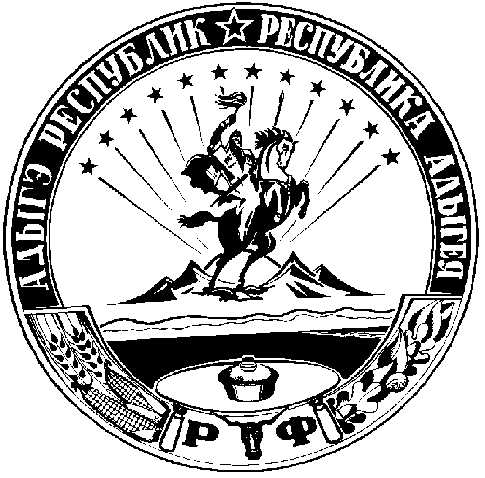 